На основу члана 9. Правилником о додели средстава за суфинансирање инвестиција у пчеларство на територији АП Војводине у 2021. години („Службени лист АПВ“ број 13/21) покрајински секретар за пољопривреду, водопривреду и шумарство дана 08.07.2021. године доносиОДЛУКУ  O ИЗМЕНИОдлуке о опредељивању средстава по Конкурсу за доделу средстава за суфинансирање инвестиција у пчеларство на територији Аутономне покрајине Војводине у 2021. години1.У Одлуци о опредељивању средстава по Конкурсу за доделу средстава за суфинансирање инвестиција у пчеларство на територији Аутономне покрајине Војводине у 2021. години од 28.05.2021. године у табели 1. дасадашњи бројеви од 23 до броја 105. пренумеришу се и постају бројеви од 24. до 106., а додаје се редни број 23. који гласи : 2.У табели 3. брише се редни број 5. а бројеви испод се пренумеришу од 6. до 24.  се пренумеришу у бројеве од 5. до 23. 3.Ову одлуку обајвити на сајту Покрајинског секретаријат за пољопривреду, водопривреду и шумарствоО б р а з л о ж е њ еПокрајински секретаријат за пољопривреду, водопривреду и шумарство (у даљем тексту: Секретаријат), објавио је Конкурс за доделу средстава за суфинансирање инвестиција у пчеларство на територији Аутономне покрајине Војводине у 2021. години који је објављен у дневном листу „Дневник“ дана 01.03.2021.године и у „Сл.листу АПВ“ број 13/21 и донео је о додели средстава за суфинансирање инвестиција у пчеларство на територији АП Војводине у 2021. години („Службени лист АПВ“ број 13/21) („Службени лист АПВ“ број 13/21) (у даљем тексту: Правилник).Чланом 9. Правилника је прописано да Комисија разматра пријаве поднете на Конкурс и сачињава предлог Одлуке о додели средстава, а да коначну одлуку доноси Покрајински секретар за пољопривреду, водопривреду и шумарство. Комисија је дана 08.07.2021. године доставила Записник о раду којим је решавала о жалби Боривоја Исаковог од 23.06.2021. године и  којим је констатовала да је  Боривој Исаков из Каћа поднео је пријаву на Конкурс за доделу средстава за суфинансирање инвестиција у пчеларство на територији Аутономне покрајине Војводине у 2021. години, која је у писарници покрајинских органа управе заведена под бројем 104-401-5046/2021-01 од 05.04.2021. године, да је жалба  благовремена, дозвољена и изјављена од стране овлашћеног лица и основана. На основу накнадне обраде података из документације Комисија је прихватила предмет као исправан, где је констатовала да је подносиоц пријаве доставио документацију у складу са Конкурсом и  Правилником. Подносиоцу пријаве се опредељују средства у у износу од 104.135,00 динара.Боривој Исаков остврује 115 бодова, што га на бодовној листи ставља на 23. место  и тиме досадашњи бројеви од 23. до 105. пренумеришу се и постају бројеви 24. до 106.Комисија је доставила предлог  Одлуке о опредељивању средстава по Конкурсу за доделу средстава за суфинансирање инвестиција у пчеларство на територији Аутономне покрајине Војводине у 2021. години предложила  да се Боривојом Исаковим из Каћа  закључи  уговор о додели бесповратних средстава са оствареним бројем бодова и предложеним износом средстава као што следи: Имајући  у виду  горе наведено одлучено је као  диспозитиву.Поука о правном леку: Жалба се улаже покрајинском секретару у року од 15 дана од дана достављања појединачног решења, односно најкасније у року од 30 дана од објављивања Одлуке на званичној интернет страници Покрајинског секретаријата за лица за које лична достава није успела. Покрајински секретарЧедомир Божић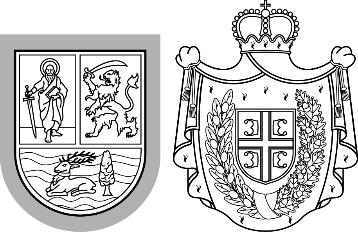 Република СрбијаАутономна покрајина ВојводинаПокрајински секретаријат запољопривреду, водопривреду и шумарствоБулевар Михајла Пупина 16, 21000 Нови СадТ: +381 21 487 44 11; 456 721 F: +381 21 456 040  psp@vojvodina.gov.rsРепублика СрбијаАутономна покрајина ВојводинаПокрајински секретаријат запољопривреду, водопривреду и шумарствоБулевар Михајла Пупина 16, 21000 Нови СадТ: +381 21 487 44 11; 456 721 F: +381 21 456 040  psp@vojvodina.gov.rsБРОЈ: 104-401-242/2021-01-2ДАТУМ: 08.07. 2021. годинеРедни бројБрој пријавеИме и презимеМестоБодовиПрих. инвестиција235046Боривој ИсаковКаћ115104.135,00Редни бројБрој пријавеИме и презимеМестоБодовиПрих. инвестицијаОдобрено% секретаријатаСопст. средства% Сопст. средстава235046Боривој ИсаковКаћ115104.135,00504653,23169.552,0046,77